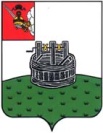 ЗЕМСКОЕ СОБРАНИЕ ГРЯЗОВЕЦКОГО МУНИЦИПАЛЬНОГО ОКРУГАРЕШЕНИЕот 25.04.2024                                    № 29                                   г. ГрязовецО   внесении изменений в решение Земского Собрания Грязовецкого муниципального округа от 07 декабря 2023 года № 159 В связи с увеличением межбюджетных трансфертов, увеличением расходов и перераспределением бюджетных ассигнований между разделами, подразделами, целевыми статьями и видами расходов бюджета округа, увеличением объема безвозмездных поступленийЗемское Собрание округа РЕШИЛО:Внести следующие изменения и дополнения в решение Земского Собрания Грязовецкого муниципального округа от 07 декабря 2023года № 159 «О бюджете Грязовецкого муниципального округа на 2024 год и плановый период 2025 и 2026 годов» (с изменениями, внесенными решением Земского Собрания Грязовецкого муниципального округа от 22 февраля 2024 года № 10):1) пункт 1 изложить в новой редакции:«1. Утвердить основные характеристики бюджета округа на 2024 год: 1.1. общий объем доходов в сумме 2283212,8 тыс. рублей;1.2. общий объем расходов в сумме 2427363,6 тыс. рублей; 1.3. дефицит бюджета округа равный 144150,8 тыс. рублей, или 51,9 процента от общего объема доходов без учета безвозмездных поступлений и поступлений налоговых доходов по дополнительным нормативам отчислений.»;1.2. пункт 2 изложить в новой редакции:«2. Утвердить основные характеристики бюджета округа на 2025 год: 2.1. общий объем доходов в сумме 1673505,6 тыс. рублей;2.2. общий объем расходов в сумме 1673505,6 тыс. рублей; 2.3. дефицит бюджета округа равный нулю.»;1.3. пункт 3 изложить в новой редакции:«3. Утвердить основные характеристики бюджета округа на 2026 год: 3.1. общий объем доходов в сумме 1385107,3 тыс. рублей;3.2. общий объем расходов в сумме 1385107,3 тыс. рублей; 3.3. дефицит бюджета округа равный нулю.»1.4. пункт 10 изложить в новой редакции:«10. Утвердить объем бюджетных ассигнований Дорожного фонда Грязовецкого муниципального округа:10.1. на 2024 год в сумме 321115,3 тыс. рублей;10.2. на 2025 год в сумме 161541,1 тыс. рублей;10.3. на 2026 год в сумме 44882,1 тыс. рублей.»;1.3. приложения №№ 1, 2, 3, 4, 5, 6, 7, 10 изложить в новой редакции согласно приложениям №№ 1, 2, 3, 4, 5, 6, 7, 8 к настоящему решению.            2. Настоящее решение вступает в силу со дня его официального опубликования.Председатель Земского Собрания                       Глава Грязовецкого муниципальногоГрязовецкого муниципального округа                округа                        ___________________Н.В. Шабалина                 __________________С.А. Фёкличев